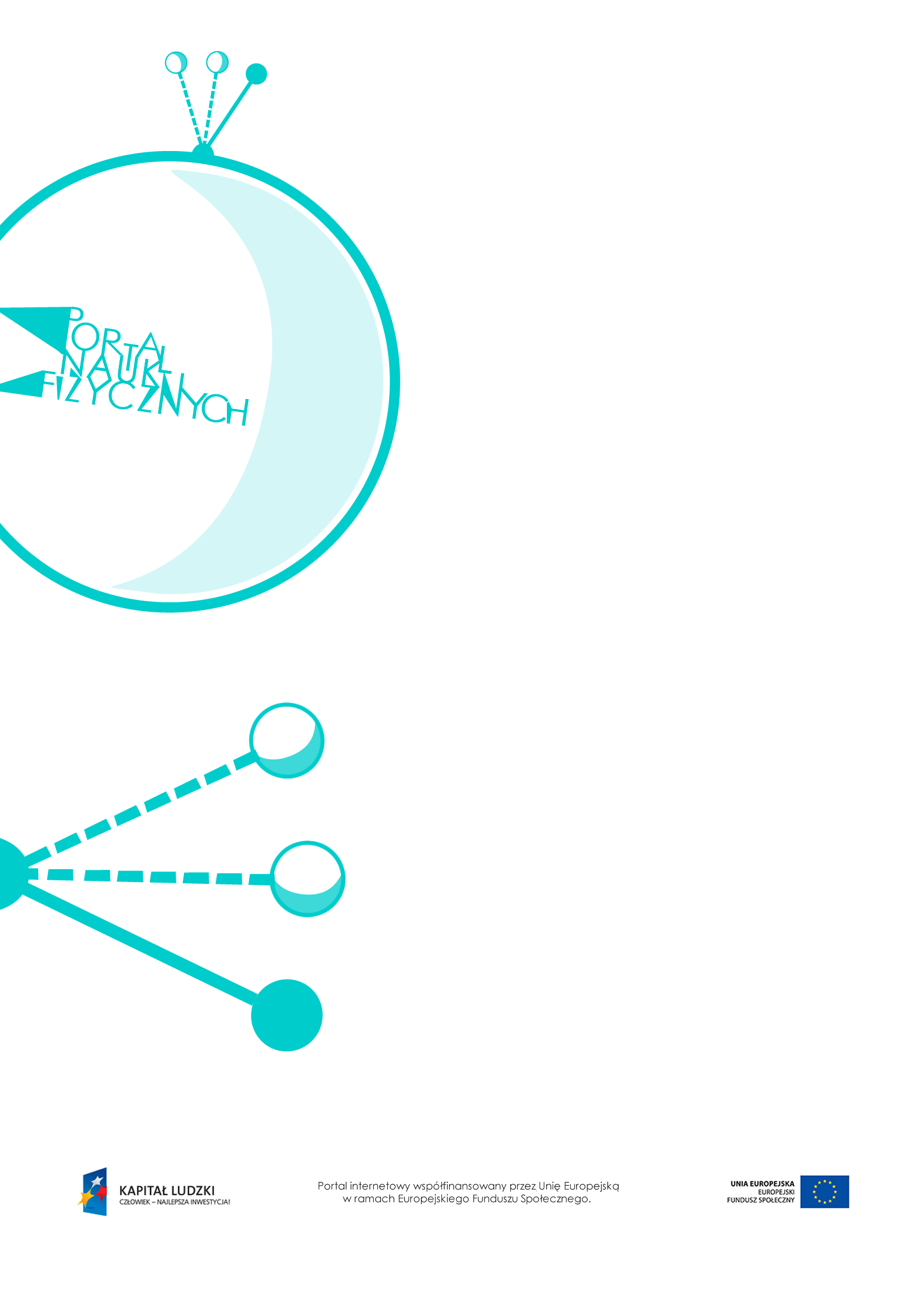 Pole magnetyczne przewodnika z prądemPole magnetyczne przewodnika z prądem – scenariusz lekcjiCzas: 90 minutCele ogólne:Doświadczalne wykazanie, że prąd przepływający przez przewodnik powoduje powstanie pola magnetycznego wokół przewodnika.Cele szczegółowe – uczeń:demonstruje działanie prądu płynącego w przewodzie na igłę magnetyczną (zmiany kierunku wychylenia przy zmianie kierunku przepływu prądu, zależność wychylenia igły od pierwotnego ułożenia względem przewodu),opisuje przebieg i wynik przeprowadzonego doświadczenia, wyjaśnia rolę użytych przyrządów, wykonuje schematyczny rysunek obrazujący układ doświadczalny,opisuje działanie przewodnika, w którym płynie prąd, na igłę magnetyczną,opisuje (jakościowo) wzajemne oddziaływanie przewodników, w których płynie prąd,określa bieguny magnetyczne przewodnika kołowego, w którym płynie prąd elektryczny,informuje, że wokół przewodnika z prądem istnieje pole magnetyczne,opisuje pole magnetyczne wokół i wewnątrz zwojnicy, w której płynie prąd elektryczny,demonstruje i określa kształt i zwrot linii pola magnetycznego za pomocą reguły prawej dłoni.Metody:pokaz,obserwacje,dyskusja,pogadanka.Formy pracy:praca zbiorowa (z całą klasą).Środki dydaktyczne:przyrządy do doświadczeń: zwojnica, przewód kołowy, przewód prostoliniowy, źródło prądu, igła magnetyczna, tekturki, opiłki żelaza,pokaz slajdów „Działanie przewodnika z prądem na igłę magnetyczną”,opis doświadczenia „Pole magnetyczne wokół przewodnika prostoliniowego”,plansza „Linie pól magnetycznych wokół przewodników z prądem”,plansza „Reguła prawej dłoni dla przewodnika prostoliniowego”,opis doświadczenia „Pole magnetyczne wokół zwojnicy”,plansza „Reguła prawej dłoni dla przewodnika kołowego”,link (symulacja) „Pole magnetyczne przewodnika z prądem”, http://phet.colorado.edu/en/simulation/magnets-and-electromagnets,plansza „Pytania sprawdzające”.Przebieg lekcjiPytania sprawdzająceWyjaśnij:a) jak za pomocą igły magnetycznej wykażesz, że przewodnik z prądem wytwarza pole magnetyczne,b) jak zbadasz pola magnetyczne przewodników z prądem za pomocą opiłków żelaza.Naszkicuj pole magnetyczne wytwarzane przez:a) przewodnik prostoliniowy,b) pojedynczą pętlę kołową,c) zwojnicę.Czynności nauczyciela i uczniówUwagi, wykorzystanie środków dydaktycznychWprowadzenie do tematu – pokaz i omówienie doświadczenia ilustrującego zachowanie igły magnetycznej w pobliżu przewodnika z prądem.Doświadczenie obowiązkowe wyszczególnione w podstawie programowej.Nad igłą magnetyczną umieszczamy kawałek przewodu elektrycznego; przewód podłączamy do baterii; obserwujemy zachowanie igły w momencie podłączania przewodu. Doświadczenie powtarzamy, zmieniając kierunek przepływu prądu (zamieniając bieguny baterii).Wykorzystanie pokazu slajdów „Działanie przewodnika z prądem na igłę magnetyczną”.Obserwacje – w chwili zamknięcia obwodu igła magnetyczna wychyla się z pierwotnego położenia, po wyłączeniu prądu powraca do położenia pierwotnego.Wniosek – wokół przewodnika z prądem istnieje pole magnetyczne.Jako pierwszy wykonał to doświadczenie duński fizyk Hans Christian Oersted.Doświadczalne sprawdzenie, jak układają się linie pola magnetycznego wokół prostoliniowego przewodnika z prądem.Wyjaśnienie reguły prawej dłoni.Wykorzystanie opisu przykładowego doświadczenia – „Pole magnetyczne wokół przewodnika prostoliniowego”.Wykorzystanie planszy „Linie pól magnetycznych wokół przewodników z prądem”.Reguła prawej dłoni – jeśli prawą dłonią obejmiemy przewodnik z prądem tak, aby wyprostowany w górę kciuk wskazywał kierunek przepływu prądu, to pozostałe zgięte palce wskażą zwrot linii pola magnetycznego.Wykorzystanie planszy „Reguła prawej dłoni dla przewodnika prostoliniowego”.Zdolniejszych uczniów warto poinformować, że wektor pola magnetycznego oznacza się symbolem.Doświadczalne pokazanie, jak układają się linie pola magnetycznego wokół zwojnicy z prądem.Wykorzystanie opisu przykładowego doświadczenia – „Pole magnetyczne wokół zwojnicy”.Omówienie wykorzystania reguły prawej dłoni w celu znalezienia biegunów magnetycznych wewnątrz zwojnicy. Wykorzystanie planszy „Reguła prawej dłoni dla przewodnika kołowego”.Wykorzystanie planszy „Linie pól magnetycznych wokół przewodników z prądem”.Wykorzystanie symulacji „Pole magnetyczne wokół przewodnika z prądem”, http://phet.colorado.edu/en/simulation/magnets-and-electromagnetsWykonanie i omówienie doświadczeń wykazujących oddziaływania magnetyczne między dwoma przewodnikami oraz między przewodnikiem a magnesem.Przykłady doświadczeńPrzewodnik kołowy zawieszamy na statywie i podłączamy do prądu; zbliżamy do niego magnes to jednym, to drugim biegunem. Doświadczenie powtarzamy, zmieniając kierunek przepływu prądu w przewodniku.Dwa przewodniki zawieszamy na statywie i podłączamy je do prądu. Doświadczenie powtarzamy, zmieniając kierunek prądu to w jednym, to w drugim przewodniku.Obserwacje – przewodniki oddziałują na siebie jak magnesy: przyciągają się lub odpychają w zależności od kierunku przepływu prądu. Przewodnik w podobny sposób oddziałuje z magnesem.Wniosek – przepływ prądu w przewodniku powoduje powstanie pola magnetycznego wokół przewodnika.Podsumowanie lekcji.Zadanie uczniom pytań sprawdzających wiedzę zdobytą na lekcji – „Pytania sprawdzające”.